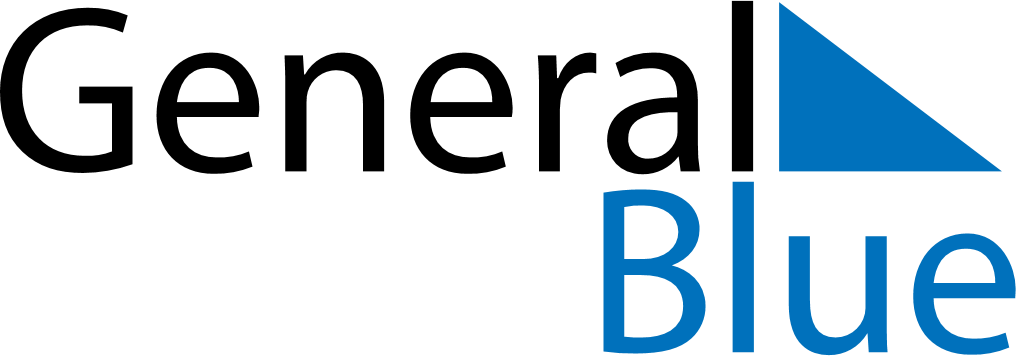 June 2024June 2024June 2024June 2024June 2024June 2024June 2024Bawku, GhanaBawku, GhanaBawku, GhanaBawku, GhanaBawku, GhanaBawku, GhanaBawku, GhanaSundayMondayMondayTuesdayWednesdayThursdayFridaySaturday1Sunrise: 5:36 AMSunset: 6:20 PMDaylight: 12 hours and 43 minutes.23345678Sunrise: 5:36 AMSunset: 6:20 PMDaylight: 12 hours and 44 minutes.Sunrise: 5:37 AMSunset: 6:21 PMDaylight: 12 hours and 44 minutes.Sunrise: 5:37 AMSunset: 6:21 PMDaylight: 12 hours and 44 minutes.Sunrise: 5:37 AMSunset: 6:21 PMDaylight: 12 hours and 44 minutes.Sunrise: 5:37 AMSunset: 6:21 PMDaylight: 12 hours and 44 minutes.Sunrise: 5:37 AMSunset: 6:22 PMDaylight: 12 hours and 44 minutes.Sunrise: 5:37 AMSunset: 6:22 PMDaylight: 12 hours and 45 minutes.Sunrise: 5:37 AMSunset: 6:22 PMDaylight: 12 hours and 45 minutes.910101112131415Sunrise: 5:37 AMSunset: 6:22 PMDaylight: 12 hours and 45 minutes.Sunrise: 5:37 AMSunset: 6:23 PMDaylight: 12 hours and 45 minutes.Sunrise: 5:37 AMSunset: 6:23 PMDaylight: 12 hours and 45 minutes.Sunrise: 5:37 AMSunset: 6:23 PMDaylight: 12 hours and 45 minutes.Sunrise: 5:37 AMSunset: 6:23 PMDaylight: 12 hours and 45 minutes.Sunrise: 5:38 AMSunset: 6:24 PMDaylight: 12 hours and 45 minutes.Sunrise: 5:38 AMSunset: 6:24 PMDaylight: 12 hours and 46 minutes.Sunrise: 5:38 AMSunset: 6:24 PMDaylight: 12 hours and 46 minutes.1617171819202122Sunrise: 5:38 AMSunset: 6:24 PMDaylight: 12 hours and 46 minutes.Sunrise: 5:38 AMSunset: 6:25 PMDaylight: 12 hours and 46 minutes.Sunrise: 5:38 AMSunset: 6:25 PMDaylight: 12 hours and 46 minutes.Sunrise: 5:38 AMSunset: 6:25 PMDaylight: 12 hours and 46 minutes.Sunrise: 5:39 AMSunset: 6:25 PMDaylight: 12 hours and 46 minutes.Sunrise: 5:39 AMSunset: 6:25 PMDaylight: 12 hours and 46 minutes.Sunrise: 5:39 AMSunset: 6:25 PMDaylight: 12 hours and 46 minutes.Sunrise: 5:39 AMSunset: 6:26 PMDaylight: 12 hours and 46 minutes.2324242526272829Sunrise: 5:40 AMSunset: 6:26 PMDaylight: 12 hours and 46 minutes.Sunrise: 5:40 AMSunset: 6:26 PMDaylight: 12 hours and 46 minutes.Sunrise: 5:40 AMSunset: 6:26 PMDaylight: 12 hours and 46 minutes.Sunrise: 5:40 AMSunset: 6:26 PMDaylight: 12 hours and 46 minutes.Sunrise: 5:40 AMSunset: 6:26 PMDaylight: 12 hours and 46 minutes.Sunrise: 5:41 AMSunset: 6:27 PMDaylight: 12 hours and 46 minutes.Sunrise: 5:41 AMSunset: 6:27 PMDaylight: 12 hours and 45 minutes.Sunrise: 5:41 AMSunset: 6:27 PMDaylight: 12 hours and 45 minutes.30Sunrise: 5:41 AMSunset: 6:27 PMDaylight: 12 hours and 45 minutes.